https://ijcrt.org/papers/IJCRT2306880.pdf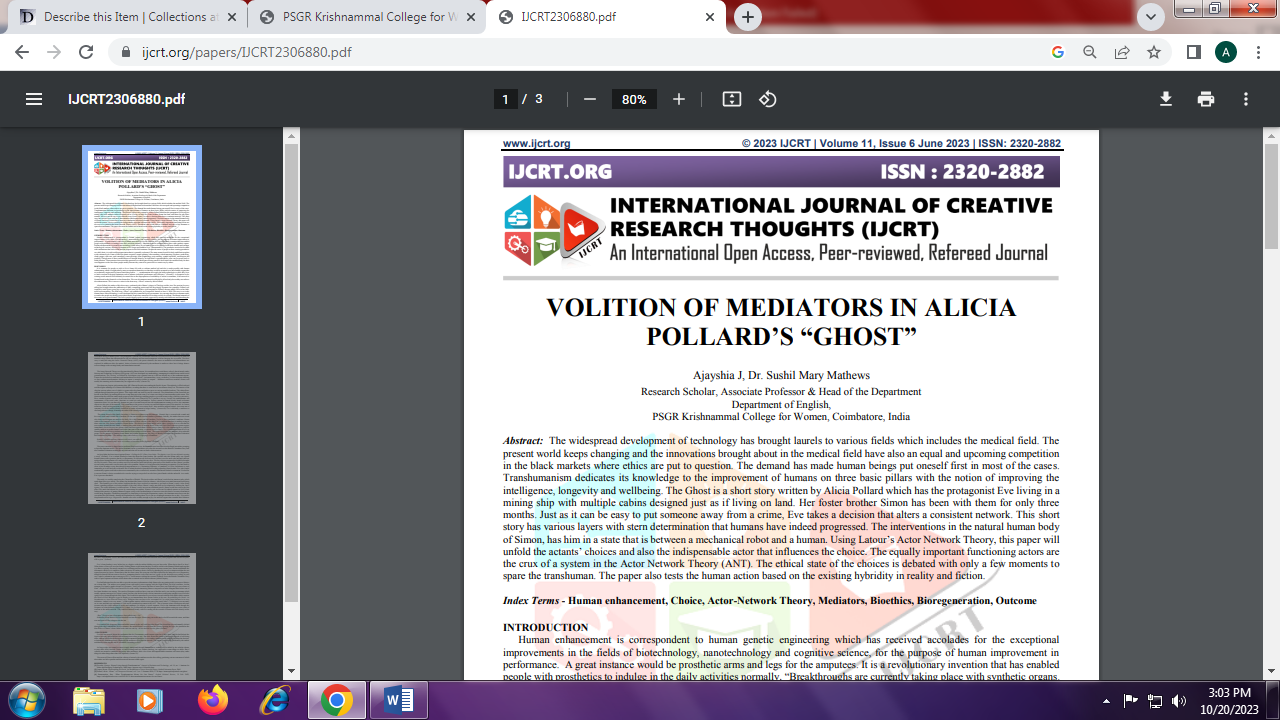 